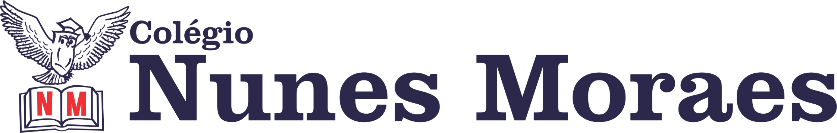 “É outra vez segunda-feira? Ótimo, porque uma nova semana representa novas conquistas!”Que sua semana de aulas seja alegre e produtiva. 1ª aula: 7:20h às 8:15h – ARTE – PROFESSORA: ROSEANA SOUSA1º passo: Abra seu livro no capítulo 5 – página 57.2º passo: Clique no link https://youtu.be/BOrcb4F15hQ e assista à videoaula. Faça passo a passo, tudo o que eu pedir na videoaula. Para isso, você pode pausar o vídeo sempre que precisar.3º passo: Faça foto das atividades que você realizou e envie para o meu número privado.Isso é muito importante.4º passo: Atividade de casa: Questões 1 e 2 da página 58 e 59.PARA LHE AJUDAR NESSA ATIVIDADE E COMO FORMA DE FRISAR O CONTEÚDO DO CAPÍTULO 5 DE ARTE, VOCÊ PODERÁ ASSISTIR À VIDEOAULA DE ARTE DO CAPÍTULO 5, NO PORTAL SAS.Link da videoaula do portal SAS: https://sastv.portalsas.com.br/#/channels/1/videos/3666Durante a resolução dessas questões, a professora Roseana vai tirar dúvidas no WhatsApp (9.9247-4950)Faça foto das atividades que você realizou e envie para o meu número privado.Essa atividade será pontuada para nota2ª aula: 8:15h às 9:10h – CIÊNCIAS– PROFESSORA:  RAFAELLA CHAVES1º passo: Correção da atividade de casa: Explore seus conhecimentos, página 95, questões 5 e 6.  2º passo: Assistir a vídeo aula no link: https://drive.google.com/file/d/1-7ZnZIQd4k8FaUILzpgqVM_CvmTZ6NqK/view 3º passo: Atividade de sala – SAS/Agora é com você p. 90, questões 1 a 4.4º passo: Atividade de casa: Explore seus conhecimentos, páginas 95 e 96 questões 7 e 8.  Durante a resolução dessas questões a professora Rafaella vai tirar dúvidas no WhatsApp (9.9205-7894)Faça foto das atividades que você realizou e envie para o meu número privado.Essa atividade será pontuada para nota.Intervalo: 9:10h às 9:45h3ª aula: 9:45h às 10:40h – GEOGRAFIA – PROFESSOR: ALISON ALMEIDA1º passo: Faça a leitura das páginas 65 a 67 (SAS).2º passo: Assista a vídeo aula: https://www.youtube.com/watch?v=aU-m5hWZj9g&feature=youtu.be3º passo: Faça os exercícios-Página:78 (SAS) Questão: 03- Página: 79 (SAS) Questão: 07O Link com a correção dessa atividade será disponibilizada no decorrer da aula.5º passo: Atividade de Casa – Página 111 e 112 (Ativ. Suplementar) Questão: 05 e 08A correção dessa atividade será disponibilizada na próxima aula.Durante a resolução dessas questões o professor Alison vai tirar dúvidas no WhatsApp (9.9107-4898)Faça foto das atividades que você realizou e envie para o meu número privado.Essa atividade será pontuada para nota.4ª aula: 10:40h às 11:35h – MATEMÁTICA – PROFESSORA: GABRIELLA1° passo: Organize-se com seu material, livro de Matemática, caderno, lápis e borracha.2° passo: Lei as páginas 93 e 94 sobre arredondamentos e regras para arredondamentos. 3° passo: Abra seu livro na página da atividade anterior para fazer a correção.4° passo: Assista a vídeo aula com o professor Denilson Sousa fazendo a correção dos exercícios e explicando sobre arredondamentos.  Assista a aula no seguinte link: https://youtu.be/dcwOqdT4SkI  (20 min.) 5° passo: leia novamente a página 94, enfatizando a parte do segundo pontinho (marcador) onde fala do caso do 5 como primeiro algarismo à direita. 6° passo: Agora, com base no que você aprendeu, resolva as questões Página 94 e 95 Q. 1 e 2. 7º passo: Atividade para casa p. 99 q 6 e 7. Durante a resolução dessas questões a professora Eugênia vai tirar dúvidas no WhatsApp (98900-3061)Faça foto das atividades que você realizou e envie para o meu número privado.Essa atividade será pontuada para nota.                        Que bom que você ficou conosco até o fim!DIA 11 DE MAIO DE 2020 – 6º ANO – TURMA A